Contrôle de formationc.4 Conduire des installations de production automatiséesÉvaluation personnelle de la compétence opérationnelle par la personne en formationMon opinion concernant mon savoir-faire de cette compétence opérationnelle 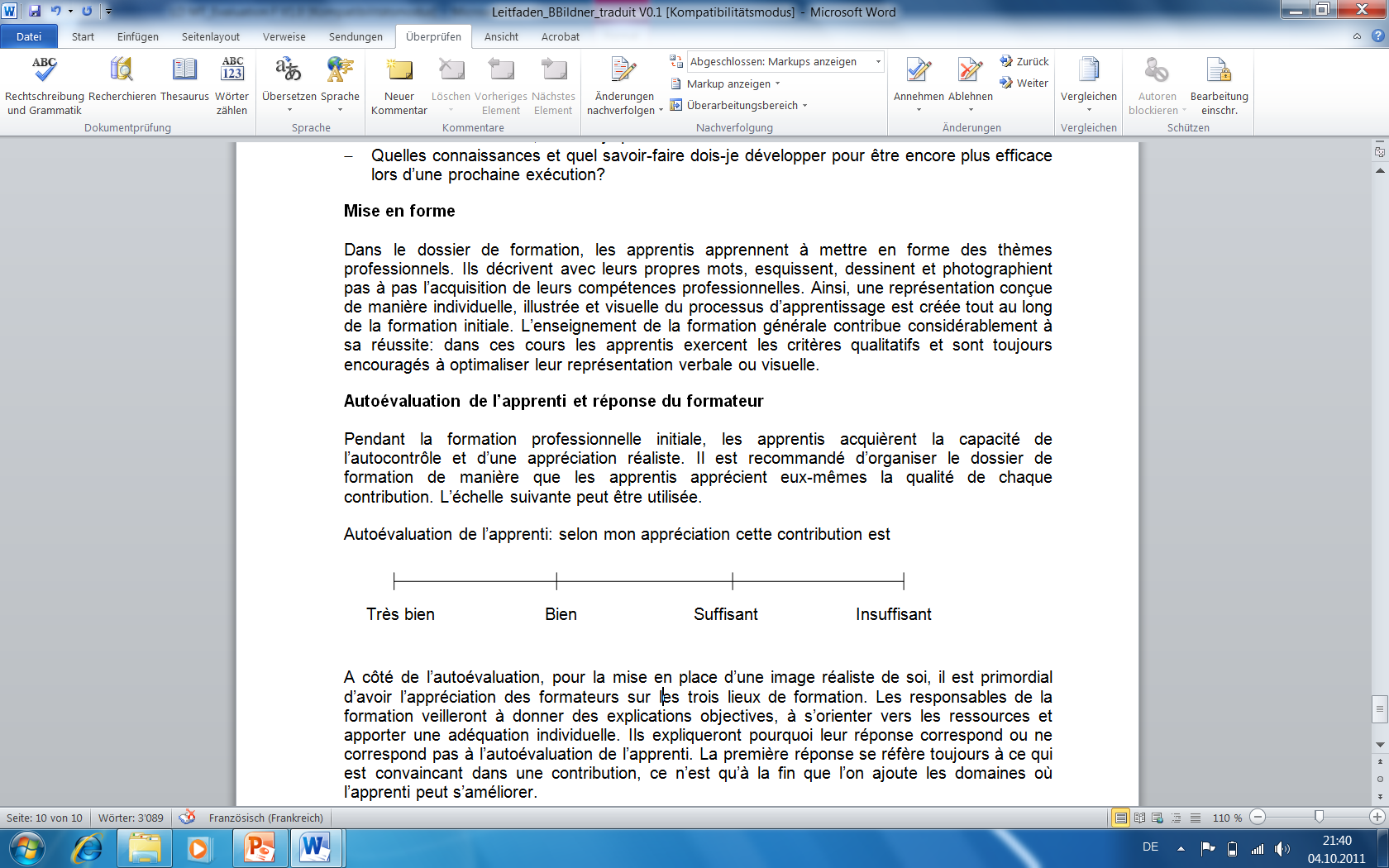 Arguments:Date:								Signature:Évaluation par la personne en formation et par la formatrice / le formateur en entrepriseÉvaluation du dossier de formationc.4 Conduire des installations de production automatiséesPar la formatrice / par le formateur en entrepriseÉvaluation de la présentation du rapportRemarques:Évaluation de la partie technique du rapportRemarques:Ce rapport a été contrôlé le: 				Signature:Nom / prénomObjectifs évaluateurs en entrepriseObjectifs évaluateurs en entrepriseObjectifs évaluateurs en entrepriseObjectifs évaluateurs en entrepriseLes technologues du lait sont capables de conduire des installations automatisées. Ils prennent, en cas de panne, les mesures appropriées. Les technologues du lait sont capables de conduire des installations automatisées. Ils prennent, en cas de panne, les mesures appropriées. Evaluation des objectifs de formation A = Atteint / B = pas encore atteint Evaluation des objectifs de formation A = Atteint / B = pas encore atteint Les technologues du lait sont capables de conduire des installations automatisées. Ils prennent, en cas de panne, les mesures appropriées. Les technologues du lait sont capables de conduire des installations automatisées. Ils prennent, en cas de panne, les mesures appropriées. Evaluation des objectifs de formation A = Atteint / B = pas encore atteint Evaluation des objectifs de formation A = Atteint / B = pas encore atteint Les technologues du lait sont capables de conduire des installations automatisées. Ils prennent, en cas de panne, les mesures appropriées. Les technologues du lait sont capables de conduire des installations automatisées. Ils prennent, en cas de panne, les mesures appropriées. Evaluation des objectifs de formation A = Atteint / B = pas encore atteint Evaluation des objectifs de formation A = Atteint / B = pas encore atteint Les technologues du lait sont capables de conduire des installations automatisées. Ils prennent, en cas de panne, les mesures appropriées. Les technologues du lait sont capables de conduire des installations automatisées. Ils prennent, en cas de panne, les mesures appropriées. Evaluation des objectifs de formation A = Atteint / B = pas encore atteint Evaluation des objectifs de formation A = Atteint / B = pas encore atteint c.4.1 Je décris les possibilités d’utilisation des installations programmables (SPS) dans mon entreprise.c.4.1 Je décris les possibilités d’utilisation des installations programmables (SPS) dans mon entreprise.c.4.2 J’utilise les installations de production automatisées.c.4.2 J’utilise les installations de production automatisées.c.4.3 Je contrôle le réglage du processus de production en permanence conformément aux instructions.c.4.3 Je contrôle le réglage du processus de production en permanence conformément aux instructions.c.4.4 Je note les résultats sur les documents spécifiques de l’entreprise ou dans le système.c.4.4 Je note les résultats sur les documents spécifiques de l’entreprise ou dans le système.c.4.5 En cas de besoin, je corrige les réglages dans le cadre de mes compétences ou j’informe immédiatement mes supérieurs.c.4.5 En cas de besoin, je corrige les réglages dans le cadre de mes compétences ou j’informe immédiatement mes supérieurs.c.4.6 Je localise les causes d’une panne simple.c.4.6 Je localise les causes d’une panne simple.c.4.7 Je mets en place, dans le cadre de mes compétences, les mesures de maîtrise de la panne ou j’informe mes supérieurs.c.4.7 Je mets en place, dans le cadre de mes compétences, les mesures de maîtrise de la panne ou j’informe mes supérieurs.Mesures / Remarques (par ex : contrôles supplémentaires)Mesures / Remarques (par ex : contrôles supplémentaires)Date:                                                                                      Signature:Date:                                                                                      Signature:Date:                                                                                      Signature:Date:                                                                                      Signature:Nom / prénom